Unidade 1Matemática A, 10.º AnoFicha de Avaliação1. Selecione a opção correta de entre as alternativas que lhe são apresentadas.1. Qual das seguintes expressões é uma proposição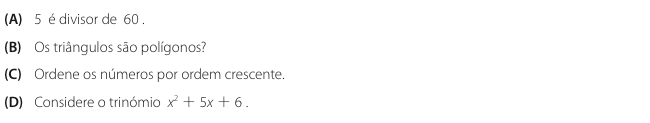 2. Sabendo que: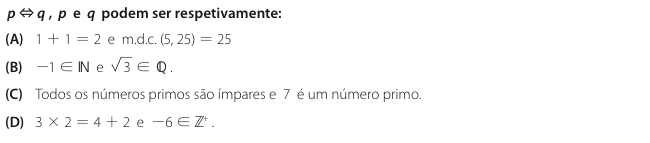 3. Dadas as proposições: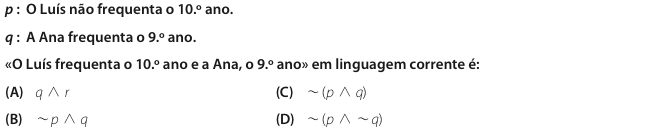 2. Selecione a opção correta.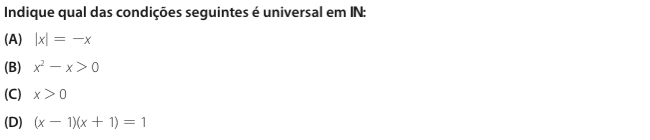 3. Selecione a opção correta.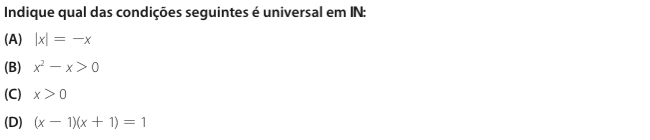 4. Selecione a opção correta.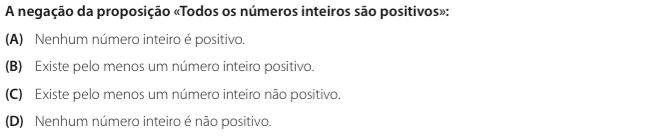 5. Selecione a opção correta.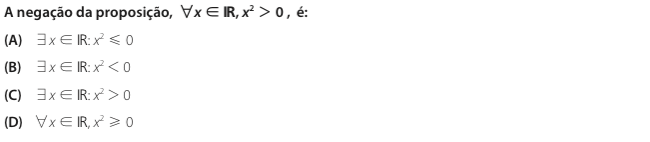 6. Selecione a opção correta.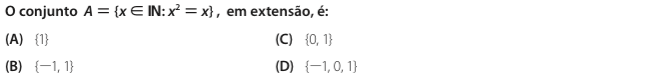 7. Selecione a opção correta.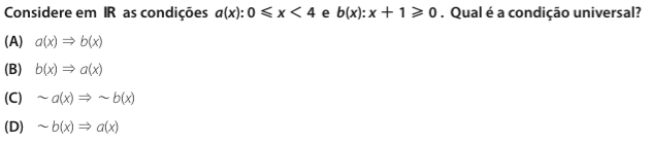 8. Utilizando as propriedades das operações lógicas, simplifique a proposição: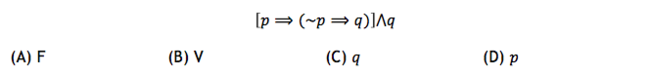 9. Simplifique a expressão: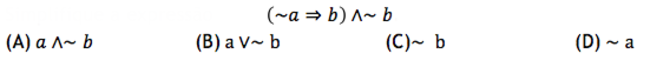 10. Simplifique a expressão: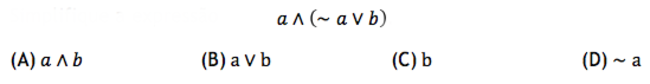 11. Simplifique a expressão: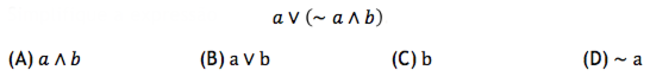 12. Simplifique a expressão: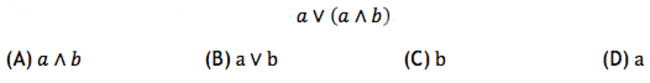 13. Simplifique a expressão: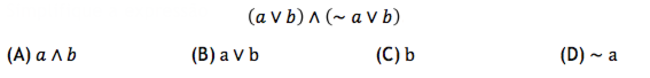 14. Selecione a opção correta em cada uma das questões seguintes.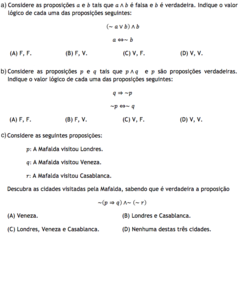 15. Selecione a opção correta em cada uma das questões seguintes.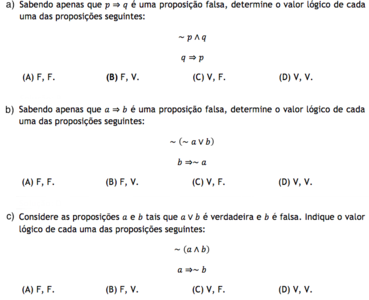 16. Selecione a opção correta nas seguintes questões.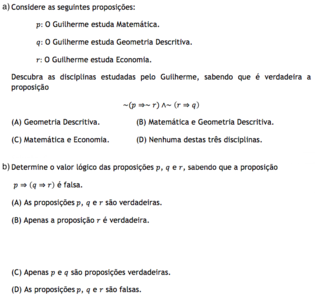 17. Selecione a opção correta.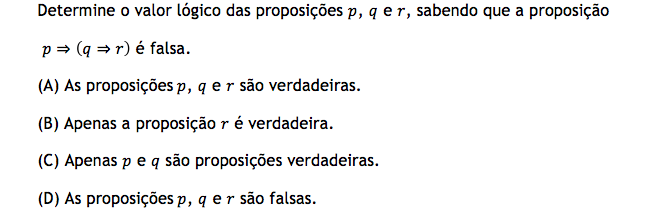 18. Selecione a opção correta.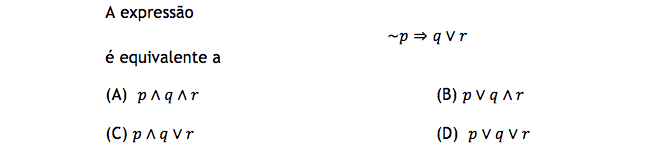 19. O valor lógico da seguinte proposição é: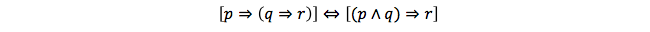 20. Selecione a opção que corresponde à simplificação da seguinte expressão: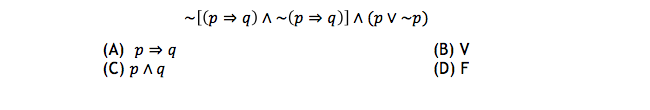 21. Considere as proposições: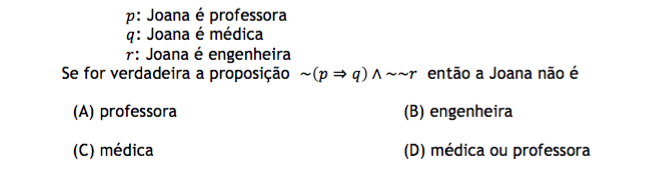 22. A negação da proposição: “O avião fez escala em Paris ou em Londres” é:23. Indique qual é a negação da proposição abaixo.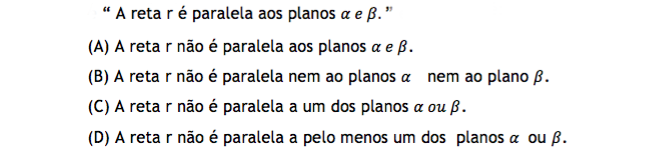 24. Indique, das afirmações seguintes as que definem proposições.25. Considere a seguinte proposição:26. Considere as proposições seguintes: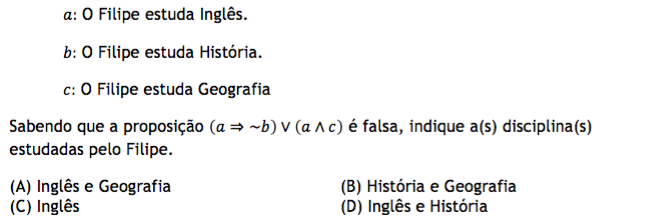 27. Sabendo que: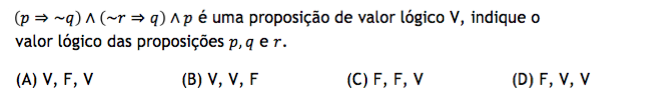 28. Selecione a opção correta.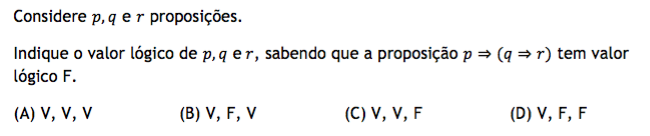 29. Sendo p, q e r as proposições:p: Está a chover

q: A estrada está escorregadia 

r: Não chego atrasada à escola 

considere as seguintes proposições:

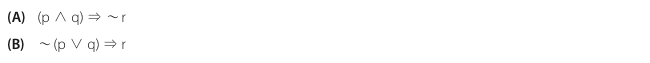 a) Escreva em linguagem corrente as proposições A e B.b) Obtenha na forma mais simples possível a negação de A e B.30. Considere as proposições: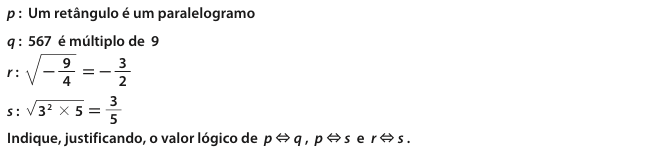 31. Dadas as proposições a e b, prove que é uma tautologia a proposição: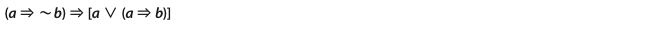 32. Dadas as proposições a e b, prove, utilizando as propriedades das operações lógicas, que: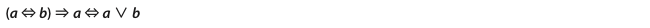 33. Considere as seguintes proposições: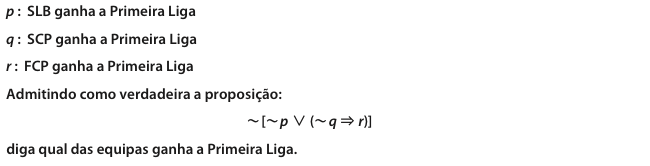 34. Dadas as proposições a, b e c e supondo que é verdadeira a proposição: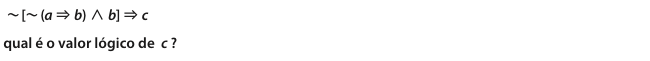 35. Considere as proposições: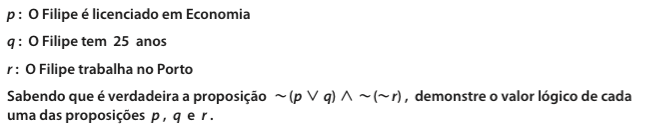 36. Determine o valor lógico das proposições p, q e r sabendo que a proposição: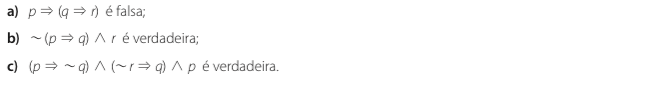 37. Sabendo que as três proposições seguintes são verdadeiras: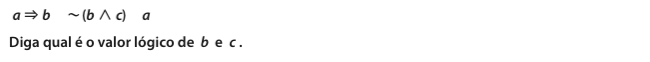 38. Considere a seguinte condição: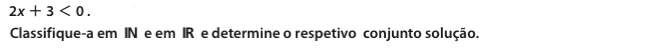 39. Utilizando os seguintes símbolos: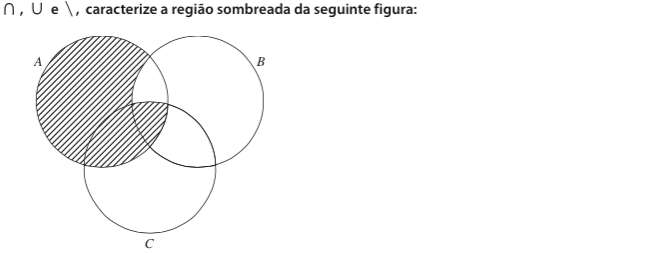 40. Atente na questão abaixo.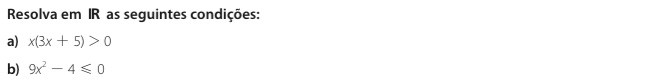 41. Atente na pergunta abaixo.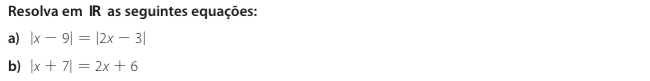 42. Atente nas seguintes condições. Apresente o seu raciocínio de forma clara ao responder às questões colocadas abaixo.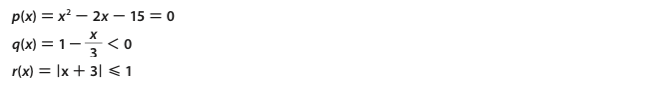 i) Determine o conjunto solução de: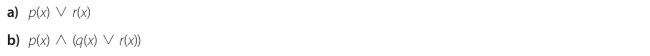 ii) Indique, justificando, o valor lógico das proposições seguintes, e escreva as respetivas contrarrecíprocas: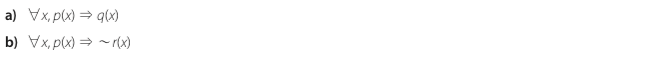 43. Atente na seguinte questão.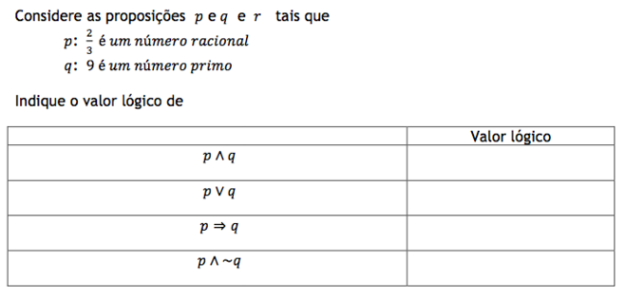 44. Indique o valor lógico das seguintes proposições: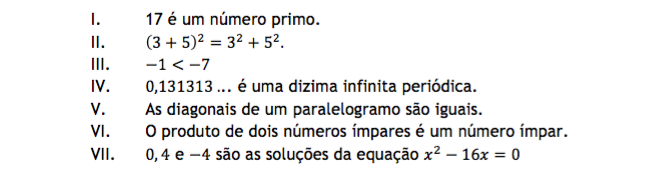 45. Indique o valor lógico das seguintes proposições: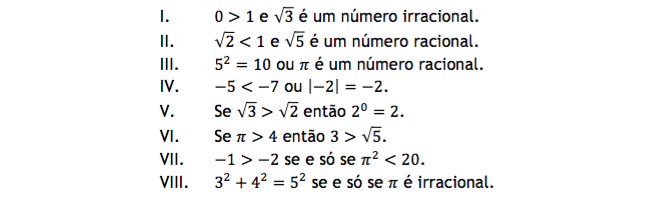 